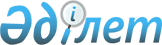 Об утверждении формы проверочного листа при осуществлении государственного контроля в сфере частного предпринимательства за соблюдением законодательства Республики Казахстан о товарных биржах
					
			Утративший силу
			
			
		
					Приказ Министра экономического развития и торговли Республики Казахстан от 8 апреля 2011 года № 95. Зарегистрирован в Министерстве юстиции Республики Казахстан 29 апреля 2011 года № 6925. Утратил силу приказом и.о. Министра экономики и бюджетного планирования Республики Казахстан от 8 августа 2013 года № 239      Сноска. Приказ утратил силу приказом и.о. Министра экономики и бюджетного планирования РК от 08.08.2013 № 239.      Примечание РЦПИ!

      Порядок введения в действие приказа см. п. 5.

      В соответствии с подпунктом 3-1) статьи 4 Закона Республики Казахстан "О товарных биржах" от 4 мая 2009 года и пунктом 1 статьи 15 Закона Республики Казахстан "О государственном контроле и надзоре в Республике Казахстан" от 6 января 2011 года ПРИКАЗЫВАЮ:



      1. Утвердить прилагаемую форму проверочного листа при осуществлении государственного контроля в сфере частного предпринимательства за соблюдением законодательства Республики Казахстан о товарных биржах.



      2. Комитету торговли Министерства экономического развития и торговли Республики Казахстан (Казыбаев А.К.) обеспечить:



      1) государственную регистрацию настоящего приказа в Министерстве юстиции Республики Казахстан;



      2) официальное опубликование настоящего приказа после его государственной регистрации в Министерстве юстиции Республики Казахстан;



      3) опубликование настоящего приказа на официальном интернет-ресурсе Министерства экономического развития и торговли Республики Казахстан.



      3. Признать утратившим силу приказ Министра экономического развития и торговли Республики Казахстан от 29 апреля 2010 года № 15 "Об утверждении формы проверочного листа при осуществлении государственного контроля в сфере товарных бирж" (зарегистрирован в Реестре государственной регистрации нормативных правовых актов под № 6268, опубликован в газете "Казахстанская правда" от 4 сентября 2010 года № 233 (26294)).



      4. Контроль за исполнением настоящего приказа возложить на вице-министра экономического развития и торговли Республики Казахстан Сулейменова Т.М.



      5. Настоящий приказ вводится в действие по истечении десяти календарных дней после дня его первого официального опубликования.      Министр                                    Ж. АйтжановаУтверждено приказом        

Министра экономического    

развития и торговли        

Республики Казахстан       

от 8 апреля 2011 года № 95 

форма                                        

Проверочный лист

   при осуществлении государственного контроля в сфере частного

        предпринимательства за соблюдением законодательства

               Республики Казахстан о товарных биржахОрган, назначивший проверку _______________________________________

___________________________________________________________________

Акт о назначении проверки _________________________________________

                                          (№, дата)

Наименование субъекта контроля ____________________________________

___________________________________________________________________

РНН (ИИН/БИН) _____________________________________________________

Место нахождения субъекта _________________________________________Отметка субъекта государственного контроля о получении проверочного листа:

"___" ___________ 20__ г.   ______________________________________

                                 (Ф.И.О., должность, подпись)
					© 2012. РГП на ПХВ «Институт законодательства и правовой информации Республики Казахстан» Министерства юстиции Республики Казахстан
				№

п/пПеречень требований1.Наличие утвержденных размеров платежей вступительных и

ежегодных взносов членов товарной биржи, за пользование

имуществом биржи, а также регистрацию и оформление биржевых

сделок, других поступлений, не запрещенных законодательством

в сфере товарных бирж (в соответствии с подпунктом 9)

пункта 1 Квалификационных требований к деятельности товарных

бирж, биржевых брокеров и биржевых дилеров, утвержденных

постановлением Правительства Республики Казахстан от 26 ноября

2009 года № 1942)2.Наличие не менее трех членов товарной биржи (в соответствии с

пунктом 2 статьи 11 Закона Республики Казахстан "О товарных

биржах")3.Наличие правил биржевой торговли в соответствии с

подпунктом 3) пункта 1 Квалификационных требований к

деятельности товарных бирж, биржевых брокеров и биржевых

дилеров, утвержденных постановлением Правительства Республики

Казахстан от 26 ноября 2009 года № 1942)4.Наличие структурных подразделений по организации торговли и по

работе с клиентами в соответствии с подпунктом 5) пункта 1

Квалификационных требований к деятельности товарных бирж,

биржевых брокеров и биржевых дилеров, утвержденных

постановлением Правительства Республики Казахстан от 26 ноября

2009 года № 1942)5.Соответствие сотрудников товарной биржи квалификационным

требованиям, установленным законодательством Республики

Казахстан в соответствии с подпунктом 4) пункта 1

Квалификационных требований к деятельности товарных бирж,

биржевых брокеров и биржевых дилеров, утвержденных

постановлением Правительства Республики Казахстан от 26 ноября

2009 года № 1942)6.Выполнение товарной биржей обязанности по опубликованию

ежедневных котировок на биржевые товары в средствах массовой

информации в соответствии с пунктом 2 статьи 18 Закона

Республики Казахстан "О товарных биржах")7.Наличие клирингового центра либо договора об использовании

услуг клирингового центра в соответствии с подпунктом 6)

пункта 1 Квалификационных требований к деятельности товарных

бирж, биржевых брокеров и биржевых дилеров, утвержденных

постановлением Правительства Республики Казахстан от 26 ноября

2009 года № 1942)8.Наличие программного обеспечения необходимого для проведения

биржевых торгов в режиме реального времени и электронных

биржевых торгов в соответствии с подпунктом 1) пункта 1

Квалификационных требований к деятельности товарных бирж,

биржевых брокеров и биржевых дилеров, утвержденных

постановлением Правительства Республики Казахстан от 26 ноября

2009 года № 1942)9.Наличие структурного подразделения, оснащенного необходимыми

средствами по обеспечению режима секретности

конфиденциальности, а также сохранности сведений, составляющих

коммерческую тайну на товарной бирже, в том числе на

электронных носителях в соответствии с подпунктом 2) пункта 1

Квалификационных требований к деятельности товарных бирж,

биржевых брокеров и биржевых дилеров, утвержденных

постановлением Правительства Республики Казахстан от 26 ноября

2009 года № 1942)10.Наличие на товарной бирже биржевого арбитража в соответствии с

пунктом 1 статьи 8 Закона Республики Казахстан "О товарных

биржах")11.Соблюдение требований о невозможности осуществления товарной

биржей торговой и иной деятельности, не связанной с

организацией биржевой торговли в соответствии с пунктом 3

статьи 13 Закона Республики Казахстан "О товарных биржах")12.Соблюдение требований о невозможности участия работников

товарной биржи в биржевых сделках или использования

коммерческой информации в собственных интересах (в соответствии

с пунктом 2 статьи 12 Закона Республики Казахстан "О товарных

биржах")13.Соблюдение требований о невозможности совершения биржевых

сделок от имени и за счет товарной биржи (в соответствии с

пунктом 4 статьи 15 Закона Республики Казахстан "О товарных

биржах")